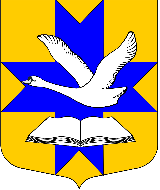 Совет депутатов МУНИЦИПАЛЬНОГО ОБРАЗОВАНИЯ Большеколпанское сельское поселениеГатчинского муниципального районаЛенинградской области                                                             ТРЕТИЙ созывРешение"20" февраля 2017 г.						                           № 10О внесении изменений в  Правила внешнего  благоустройства, содержания и обеспечения санитарного состояния территории муниципального образования Большеколпанское сельское поселение Гатчинского муниципального района Ленинградской области», утвержденные решением Совета депутатов Большеколпанского сельского поселения № 37 от 05.07.2012 г. (в редакции от 26.10.2012 г.  № 58, № 21 от 10.04.2014 г., № 44 от 17.12.2015 г., от 15.12.2016 г. № 80)»В соответствии с  Законом   Российской Федерации № 131-ФЗ от 06.10.2003 г. «Об общих принципах организации местного самоуправления в Российской Федерации», Приказом комитета по архитектуре  и градостроительству Ленинградской области № 16 от 30.05.2005 г. «Об утверждении  примерных Правил благоустройств городских  и сельских поселений Ленинградской области», руководствуясь Уставом муниципального образования  Большеколпанское сельское поселение Гатчинского муниципального  района Ленинградской области,Совет депутатов МО Большеколпанское сельское  поселениеРЕШИЛ:1. Внести в «Правила внешнего благоустройства, содержания и обеспечения санитарного состояния территории муниципального образования Большеколпанское сельское поселение Гатчинского муниципального района Ленинградской области» (далее – «Правила»), утвержденные решением Совета депутатов Большеколпанского сельского поселения № 37 от 05.07.2012 г. (в редакции № 58 от 26.10.2012, № 21 от 10.04.2014, № 44 от 17.12.2015 г. от 15.12.2016 г. № 80), следующие изменения: 1.1. из п.1.2   Правил исключить  следующие слова: «- Распоряжение губернатора Ленинградской области от 24 мая 2000 года N 227-рг "Об утверждении Правил обращения с отходами потребления на территории садоводческих, огороднических и дачных некоммерческих объединений граждан, садоводческих, огороднических и дачных товариществ и садоводческих, огороднических и дачных кооперативов, расположенных в Ленинградской области"».1.2. абзац 11 п.1.8. Правил изложить в следующей редакции:«отходы производства и потребления (далее - отходы) - вещества или предметы, которые образованы в процессе производства, выполнения работ, оказания услуг или в процессе потребления, которые удаляются, предназначены для удаления или подлежат удалению в соответствии с настоящим Федеральным законом;»1.3. абзац 12 п.1.8. Правил изложить в следующей редакции:«твердые коммунальные отходы - отходы, образующиеся в жилых помещениях в процессе потребления физическими лицами, а также товары, утратившие свои потребительские свойства в процессе их использования физическими лицами в жилых помещениях в целях удовлетворения личных и бытовых нужд. К твердым коммунальным отходам также относятся отходы, образующиеся в процессе деятельности юридических лиц, индивидуальных предпринимателей и подобные по составу отходам, образующимся в жилых помещениях в процессе потребления физическими лицами;».1.4. абзац 13 п.1.8. Правил изложить в следующей редакции:«крупногабаритные отходы - твердые коммунальные отходы (мебель, бытовая техника, отходы от текущего ремонта жилых помещений и др.), размер которых не позволяет осуществить их складирование в контейнерах;».1.5. абзац 14 п.1.8. Правил изложить в следующей редакции:«вывоз твердых коммунальных отходов" - транспортирование твердых коммунальных отходов от мест их накопления и сбора до объектов, используемых для обработки, утилизации, обезвреживания, захоронения твердых коммунальных отходов;».1.6. абзац 15 п.1.8. Правил изложить в следующей редакции: «контейнер - мусоросборник, предназначенный для складирования твердых коммунальных отходов, за исключением крупногабаритных отходов;».1.7. абзац 16 п.1.8. Правил изложить в следующей редакции:«бункер - мусоросборник, предназначенный для складирования крупногабаритных отходов;».1.8. абзац 17 п.1.8. Правил изложить в следующей редакции:«контейнерная площадка - место накопления твердых коммунальных отходов, обустроенное в соответствии с требованиями законодательства Российской Федерации в области охраны окружающей среды и законодательства Российской Федерации в области обеспечения санитарно-эпидемиологического благополучия населения и предназначенное для размещения контейнеров и бункеров.».1.9. абзац 19 п.1.8. Правил изложить в следующей редакции:«региональный оператор по обращению с твердыми коммунальными отходами (далее также - региональный оператор) - оператор по обращению с твердыми коммунальными отходами - юридическое лицо, которое обязано заключить договор на оказание услуг по обращению с твердыми коммунальными отходами с собственником твердых коммунальных отходов, которые образуются и места сбора которых находятся в зоне деятельности регионального оператора.Региональный оператор осуществляет сбор, транспортирование, обработку, утилизацию, обезвреживание, захоронение твердых коммунальных отходов самостоятельно или с привлечением операторов по обращению с твердыми коммунальными отходами. Оператор по обращению с твердыми коммунальными отходами - индивидуальный предприниматель или юридическое лицо, осуществляющие деятельность по сбору, транспортированию, обработке, утилизации, обезвреживанию, захоронению твердых коммунальных отходов;».1.10. абзац 20 п.1.8. Правил изложить в следующей редакции:«потребитель - собственник твердых коммунальных отходов или уполномоченное им лицо, заключившее или обязанное заключить с региональным оператором договор на оказание услуг по обращению с твердыми коммунальными отходами;».1.11.  изложить  абзацы.21-23 п.1.8. Правил в новой редакции:- навал мусора - скопление твердых коммунальных отходов,  крупногабаритных отходов, возникшее в результате самовольного сброса, по объему, не превышающему одного куб.м, на контейнерной площадке или на любой другой территории.- очаговый навал мусора - скопление  твердых коммунальных отходов,  крупногабаритных отходов, возникшее в результате самовольного сброса, по объему до 30 куб.м на территории площадью до 50 кв.м.- несанкционированная свалка мусора - самовольный (несанкционированный) сброс (размещение) или складирование твердых коммунальных отходов,  крупногабаритных отходов, отходов производства и строительства, другого мусора, образованного в процессе деятельности юридических или физических лиц, на площади свыше 50 кв.м и объемом свыше 30 куб.м.».1.12. пп. 8.1.7. – 8.1.9. п.8.1. раздела 8 Правил изложить в следующей редакции: «8.1.7. Обращение с твердыми коммунальными отходами на территории Ленинградской области обеспечивается региональными операторами в соответствии с региональной программой в области обращения с отходами, в том числе с твердыми коммунальными отходами, и территориальной схемой обращения с отходами (далее - схема обращения с отходами) на основании договоров на оказание услуг по обращению с твердыми коммунальными отходами, заключенных с потребителями.Потребители осуществляют складирование твердых коммунальных отходов в местах сбора и накопления твердых коммунальных отходов, определенных договором на оказание услуг по обращению с твердыми коммунальными отходами, в соответствии со схемой обращения с отходами.Региональный оператор несет ответственность за обращение с твердыми коммунальными отходами с момента погрузки таких отходов в мусоровоз в местах сбора и накопления твердых коммунальных отходов. При этом бремя содержания контейнерных площадок, специальных площадок для складирования крупногабаритных отходов и территории, прилегающей к месту погрузки твердых коммунальных отходов, расположенных на придомовой территории, входящей в состав общего имущества собственников помещений в многоквартирном доме, несут собственники помещений в многоквартирном доме.8.1.8. Потребителям запрещается осуществлять складирование твердых коммунальных отходов в местах сбора и накопления твердых коммунальных отходов, не указанных в договоре на оказание услуг по обращению с твердыми коммунальными отходами. В соответствии с договором на оказание услуг по обращению с твердыми коммунальными отходами в местах сбора и накопления твердых коммунальных отходов складирование твердых коммунальных отходов осуществляется потребителями следующими способами:а) в контейнеры, расположенные в мусороприемных камерах (при наличии соответствующей внутридомовой инженерной системы);б) в контейнеры, бункеры, расположенные на контейнерных площадках;в) в пакеты или другие емкости, предоставленные региональным оператором.8.1.9. В контейнерах запрещается складировать горящие, раскаленные или горячие отходы, крупногабаритные отходы, снег и лед, осветительные приборы и электрические лампы, содержащие ртуть, батареи и аккумуляторы, медицинские отходы, а также иные отходы, которые могут причинить вред жизни и здоровью лиц, осуществляющих погрузку (разгрузку) контейнеров, повредить контейнеры, мусоровозы или нарушить режим работы объектов по обработке, обезвреживанию, захоронению твердых коммунальных отходов.Потребителям запрещается складировать твердые коммунальные отходы вне контейнеров или в контейнеры, не предназначенные для таких видов отходов, за исключением случаев, установленных законодательством Российской Федерации.».1.13. пп. 8.1.24. п.8.1. раздела 8 Правил изложить в следующей редакции: «8.1.24.  Вывоз крупногабаритных отходов обеспечивается в соответствии с законодательством Российской Федерации региональным оператором, в том числе по заявкам потребителей, либо самостоятельно потребителями путем доставки крупногабаритных отходов на площадку для их складирования.Места расположения таких площадок определяются в соответствии со схемами обращения с отходами и указываются в договоре на оказание услуг по обращению с твердыми коммунальными отходами.1.14. пп. 8.1.25. п.8.1. раздела 8 Правил изложить в следующей редакции: «8.1.25. Бремя содержания контейнерных площадок, специальных площадок для складирования крупногабаритных отходов и территории, прилегающей к месту погрузки твердых коммунальных отходов, не входящих в состав общего имущества собственников помещений в многоквартирных домах, несут собственники земельного участка, на котором расположены такие площадки и территория.».2. Настоящее решение подлежит официальному опубликованию и  размещению на сайте муниципального образования Большеколпанское сельское поселение.3. Настоящее решение вступает в силу после его официального опубликования.Глава муниципального образованияБольшеколпанское    сельское    поселение                                                         О.В.Лиманкин 